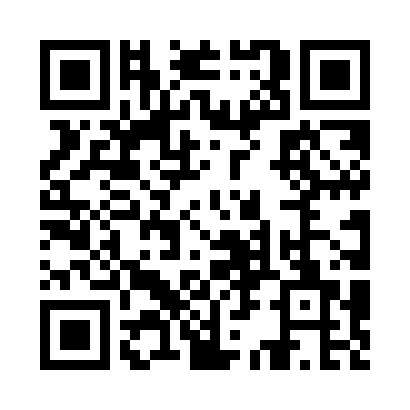 Prayer times for Stacey, Montana, USAMon 1 Jul 2024 - Wed 31 Jul 2024High Latitude Method: Angle Based RulePrayer Calculation Method: Islamic Society of North AmericaAsar Calculation Method: ShafiPrayer times provided by https://www.salahtimes.comDateDayFajrSunriseDhuhrAsrMaghribIsha1Mon3:195:181:085:188:5710:552Tue3:205:191:085:188:5610:553Wed3:215:201:085:188:5610:544Thu3:225:201:085:188:5610:535Fri3:245:211:085:188:5510:536Sat3:255:221:085:188:5510:527Sun3:265:221:095:188:5510:518Mon3:275:231:095:188:5410:509Tue3:285:241:095:188:5410:4910Wed3:305:251:095:188:5310:4811Thu3:315:261:095:188:5210:4612Fri3:335:271:095:188:5210:4513Sat3:345:271:095:188:5110:4414Sun3:365:281:105:178:5010:4315Mon3:375:291:105:178:5010:4116Tue3:395:301:105:178:4910:4017Wed3:405:311:105:178:4810:3918Thu3:425:321:105:178:4710:3719Fri3:445:331:105:168:4610:3520Sat3:455:341:105:168:4510:3421Sun3:475:351:105:168:4410:3222Mon3:495:361:105:168:4310:3123Tue3:505:371:105:158:4210:2924Wed3:525:391:105:158:4110:2725Thu3:545:401:105:158:4010:2626Fri3:555:411:105:148:3910:2427Sat3:575:421:105:148:3810:2228Sun3:595:431:105:138:3710:2029Mon4:015:441:105:138:3510:1830Tue4:035:451:105:128:3410:1631Wed4:045:461:105:128:3310:15